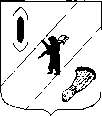 АДМИНИСТРАЦИЯ  ГАВРИЛОВ-ЯМСКОГОМУНИЦИПАЛЬНОГО  РАЙОНАПОСТАНОВЛЕНИЕ18.04.2018 № 469О Координационном совете      межведомственного взаимодействия по сопровождению семей с детьми,нуждающихся в государственной поддержкеВ соответствии с  постановлением Правительства Ярославской области от 12.09.2012 № 865-п  «О Порядке межведомственного взаимодействия по сопровождению семей с детьми, нуждающихся в государственной поддержке», руководствуясь ст.26 Устава Гаврилов-Ямского муниципального района,АДМИНИСТРАЦИЯ МУНИЦИПАЛЬНОГО РАЙОНА ПОСТАНОВЛЯЕТ:1. Создать Координационный совет межведомственного взаимодействия по сопровождению семей с детьми, нуждающихся в государственной поддержке при Администрации Гаврилов-Ямского муниципального района. 2. Утвердить состав Координационного  совета межведомственного взаимодействия по сопровождению семей с детьми, нуждающихся в государственной поддержке при Администрации Гаврилов-Ямского муниципального района  (Приложение 1).3.Утвердить Положение о Координационном совете межведомственного взаимодействия по сопровождению семей с детьми, нуждающихся в государственной поддержке при Администрации Гаврилов-Ямского муниципального района  (Приложение 2). 4.Определить уполномоченным органом, ответственным за организацию деятельности по сопровождению семей с детьми, нуждающихся в государственной поддержке, Управление социальной защиты населения и труда Администрации Гаврилов-Ямского муниципального района.5. Признать утратившим силу  постановление Администрации Гаврилов - Ямского муниципального района  от  12.04.2013 № 572 « О создании Координационного совета межведомственного взаимодействия по сопровождению семей с детьми, нуждающихся в государственной поддержке».6. Контроль за исполнением постановления возложить на первого заместителя Главы Администрации Гаврилов - Ямского муниципального района Забаева А.А.7.  Постановление опубликовать в районной массовой газете «Гаврилов-Ямский вестник» и разместить на официальном сайте Администрации Гаврилов-Ямского муниципального района в сети Интернет. 8. Постановление вступает в силу с момента официального опубликования.Глава Администрациимуниципального района                                                             В.И.СеребряковПриложение 1 к постановлениюАдминистрации Гаврилов-Ямского муниципального районаот 18.04.2018 № 469СОСТАВКоординационного совета межведомственного взаимодействия по сопровождению семей с детьми,  нуждающихся в государственной  поддержке при Администрации Гаврилов - Ямского муниципального района Председатель Координационного  совета:Забаев А.А. -  первый заместитель Главы Администрации муниципального района;Заместитель председателя Координационного совета:Гаврилова О.Н.   -  начальник Управления социальной защиты населения и труда Администрации муниципального района;Секретарь Координационного совета:Земскова Н.С. -   специалист 1 категории отдела  по социальным вопросам  Управления социальной защиты населения и труда Администрации   муниципального района;Члены Координационного совета:Артемичева О.И.- заведующий педиатрическим отделением ГУЗ ЯО  Гаврилов - Ямской ЦРБ (по согласованию);Воронина Н.Ш. - педагог – психолог МУ «Молодежный центр» (по согласованию);Колпакова Л.В. - заведующий отделением социальной помощи семье и детям МУ Гаврилов - Ямский  КЦСОН «Ветеран»;Моренова Г.Г.  -  заведующий отделом по делам несовершеннолетних и  защите их прав Администрации  муниципального района;Рябцова Е.В.  -   начальник ОУУП и ПДН ОМВД России по Гаврилов - Ямскому району (по согласованию);  Хлесткова Е.В.- ведущий специалист отдела дошкольного, общего и дополнительного образования Управления образования  Администрации  муниципального района;Хлесткова Л.В.-ведущий  специалист отдела по опеке и попечительству  Управления   образования Администрации муниципального района;Ходков С.В. – заместитель директора ГКУ ЯО ЦЗН Гаврилов-Ямского района  (по согласованию).Приложение 2 к постановлениюАдминистрации Гаврилов-Ямского муниципального районаот 18.04.2018 № 469Положениео Координационном совете межведомственного взаимодействия по сопровождению семей с детьми,  нуждающихся в государственной  поддержке при Администрации Гаврилов - Ямского муниципального района 1. Общие положения1.1.	Положение о Координационном совете  межведомственного взаимодействия по сопровождению семей с детьми,  нуждающихся в государственной  поддержке при Администрации Гаврилов - Ямского муниципального района     (далее - Положение) определяет порядок создания и функционирования  Координационного совета.Координационный совет межведомственного взаимодействия по сопровождению семей с детьми,  нуждающихся в государственной  поддержке при Администрации Гаврилов-Ямского муниципального района (далее - Координационный совет) - это коллегиальный орган, который создается с целью консолидации совместных усилий и выполнения ряда организационных и практических мероприятий, направленных на создание надежной социальной основы по реализации прав детей на воспитание в семье, обеспечение нормального уровня жизнедеятельности и условий развития и проживания детей.Координационный совет в своей деятельности руководствуется Конституцией Российской Федерации, федеральными законами, указами и распоряжениями Президента Российской Федерации, постановлениями и распоряжениями Правительства Российской Федерации, законодательными актами Ярославской области, муниципальными правовыми актами органов местного самоуправления Гаврилов-Ямского муниципального района, а также настоящим Положением.Координационный совет объединяет специалистов органов и учреждений социальной защиты населения, образования, здравоохранения, опеки и попечительства, занятости, молодежи, культуры, физкультуры и спорта, внутренних дел, а также комиссии по делам несовершеннолетних и защите их прав.Предложения Координационного совета носят консультативный и рекомендательный характер.2. Задачи деятельности Координационного совета2.1. Выявление фактов, свидетельствующих о нуждаемости семей с детьми в государственной поддержке.2.2. Выявление семей с детьми, нуждающихся  в государственной поддержке. 2.3. Разработка мер по обеспечению реализации на территории района государственной политики по сопровождению семей с детьми, нуждающихся в государственной поддержке.2.4. Совершенствование взаимодействия органов и учреждений (организаций), осуществляющих деятельность по выявлению, учету и непрерывному сопровождению семей с детьми, нуждающихся в государственной поддержке.2.5. Подготовка предложений по совершенствованию нормативных правовых актов, направленных на повышение эффективности профилактической работы с семьями с детьми, нуждающимися в государственной поддержке.2.6. Корректировка принимаемых мер по профилактике семейного и детского неблагополучия с учетом изменения обстановки в семьях с детьми, нуждающихся в государственной поддержке.3. Функции Координационного советаОбеспечивать взаимодействие на территории муниципального района   органов   и   учреждений,   осуществляющих   деятельность по выявлению     и     оказанию     необходимой     помощи     семьям с несовершеннолетними детьми, находящимся на ранней стадии семейного неблагополучия.Принимать организационные меры по устранению причин и условий, способствующих раннему семейному неблагополучию.3.2.1. Рассматривать поступившие материалы.3.2.2. Определять орган, ответственный за работу с семьей с детьми, из числа органов социальной защиты населения, образования, здравоохранения, опеки и попечительства, культуры, по делам молодёжи и других (далее – ответственный орган), исходя из нуждаемости семьи с детьми в государственной поддержке.3.2.3. Поручать ответственному органу разработать и реализовать межведомственный план (программу) сопровождения семьи с детьми, нуждающейся в государственной поддержке (далее – план) согласно приложению 4  к Порядку межведомственного взаимодействия по сопровождению семей с детьми, нуждающихся в государственной поддержке, утвержденному Губернатором области от 12.09.2012 № 865-п « О порядке межведомственного взаимодействия по сопровождению семей с детьми, нуждающихся в государственной поддержке». По истечении сроков ответственный орган (учреждение) за работу с семьей, с детьми,  нуждающихся в государственной  поддержке, отчитывается в результатах ее проведения на заседании Координационного совета.3.2.4. Определять сроки проведения работы с семьёй с детьми, нуждающейся в государственной поддержке.4. Полномочия Координационного советаДля выполнения задач и осуществления своих функций Координационный совет имеет право:4.1. Запрашивать у расположенных на территории Гаврилов-Ямского муниципального района организаций необходимые для деятельности Координационного совета документы, материалы, информацию.4.2. Заслушивать ответственный орган (учреждение) о результатах проведения работы с семьями с детьми, нуждающимися в государственной поддержке.4.3. Заслушивать на своих заседаниях руководителей субъектов системы профилактики, расположенных на территории Гаврилов-Ямского муниципального района, по вопросам, относящимся к компетенции Координационного совета, с последующей разработкой рекомендаций по совершенствованию форм и методов профилактической работы.4.4. Вносить предложения в различные государственные и негосударственные структуры об устранении недостатков по ведению профилактики, в том числе с привлечением к ответственности должностных лиц.4.5. Организовывать в установленном порядке проведение координационных совещаний, конференций, рабочих встреч по вопросам профилактики детского и семейного неблагополучия.4.6. Давать соответствующие рекомендации по внедрению в практику передового опыта, результатов научных исследований по сопровождению семей с детьми, нуждающихся в государственной поддержке.4.7. Вносить предложения по финансированию мероприятий по сопровождению семей с детьми, нуждающихся в государственной поддержке.4.8. Вносить предложения по совершенствованию законодательства, направленного на повышение эффективности сопровождения семей с детьми, нуждающихся в государственной поддержке.4.9. Создавать рабочие комиссии по отдельным направлениям деятельности или для решения конкретной проблемы в сфере сопровождения семей с детьми, нуждающихся в государственной поддержке. 5. Организация деятельности Координационного совета5.1.  Состав Координационного совета утверждается постановлением  Администрации муниципального района.5.2. Заседания проводятся не реже двух раз в месяц или по мере необходимости,  и считаются правомочными, если на них присутствует более половины состава Координационного совета. Члены Координационного совета обладают равными правами при обсуждении вопросов, вынесенных на заседание. Решения принимаются простым большинством голосов. При равенстве голосов, решающим является голос председателя Координационного совета, а при его отсутствии голос заместителя председателя Координационного совета, председательствующего на заседании. 5.3.  Руководство Координационным советом осуществляет заместитель Главы  Администрации  муниципального района, курирующий вопросы социальной политики.5.4. Решения оформляются протоколами, которые подписывает его председатель и секретарь. 5.5. Подготовка материалов к заседанию Координационного совета осуществляется уполномоченным органом, ответственным за организацию деятельности по сопровождению семей с детьми, нуждающихся в государственной поддержке, на территории района. Материалы должны быть представлены в Координационный совет, не позднее чем за 10 дней до даты проведения его заседания.5.6. Решения Координационного совета, принимаемые в соответствии с его компетенцией, доводятся до всех органов и учреждений, осуществляющих сопровождение семей с детьми, нуждающихся в государственной поддержке, на территории Гаврилов-Ямского муниципального района.